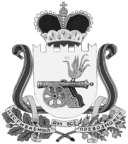 АДМИНИСТРАЦИЯВЯЗЬМА - БРЯНСКОГО СЕЛЬСКОГО ПОСЕЛЕНИЯВЯЗЕМСКОГО РАЙОНА  СМОЛЕНСКОЙ ОБЛАСТИП О С Т А Н О В Л Е Н И Еот 20.03.2020                                                                                                     № 9О назначении публичных слушаний по проекту планировки и межевания территории по улице 50 лет Победы с. Вязьма - Брянская Вяземского района Смоленской области	В соответствии со ст. 46 Градостроительного кодекса Российской Федерации,  статьей 14 Федерального закона от 6 октября 2003 года № 131-ФЗ «Об общих принципах организации местного самоуправления в Российской Федерации», руководствуясь Уставом Вязьма - Брянского сельского поселения Вяземского района Смоленской области, Порядком организации и проведения публичных слушаний в Вязьма - Брянском сельском поселении Вяземского района Смоленской области, утвержденным решением Совета депутатов Вязьма - Брянского сельского поселения Вяземского района Смоленской области от 1 февраля 2018 года № 4, в целях выявления мнения собственников помещений в индивидуальных и многоквартирных жилых домах,	Администрация Вязьма - Брянского сельского поселения Вяземского района Смоленской области   п о с т а н о в л я е т:	1. Назначить публичные слушания по проекту планировки и межевания территории по улице 50 лет Победы с. Вязьма - Брянская Вяземского района Смоленской области.2. Публичные слушания провести 27 апреля 2020 года в 15 часов 00 минут.         	3. Место проведения публичных слушаний: Смоленская область, Вяземский район, с. Вязьма - Брянская, ул. 50 лет Победы, возле дома № 13к (48к).	4. Установить следующий порядок учета предложений по проекту планировки и межевания территории и участия граждан в его обсуждении:1) ознакомление с проектом, опубликованным в газете «Вяземский вестник» и размещенном на официальном сайте Администрации Вязьма-Брянского сельского поселения Вяземского района Смоленской области в информационно-телекоммуникационной сети «Интернет» (http://вязьма-брянская.рф/);	2) прием предложений граждан по адресу: с. Вязьма - Брянская, ул. Горького, д. 2, Администрация Вязьма - Брянского сельского поселения Вяземского района Смоленской области.	5. Утвердить прилагаемый состав комиссии по проведению публичных слушаний по проекту планировки и межевания территории по улице 50 лет Победы с. Вязьма - Брянская Вяземского района Смоленской области по приему и учету предложений по нему. 	6. Комиссии:   	 - обеспечить выполнение организационных мероприятий по проведению публичных слушаний и подготовку заключения о результатах публичных слушаний;	 - разместить информацию на официальном сайте Администрации Вязьма-Брянского сельского поселения Вяземского района Смоленской области в информационно-телекоммуникационной сети «Интернет» (вязьма-брянская.рф) о проведении публичных слушаний для участников публичных слушаний.	7. Опубликовать данное постановление в газете «Вяземский вестник».	8. Настоящее постановление вступает в силу со дня его официального опубликования.Глава муниципального образованияВязьма-Брянского сельского поселенияВяземского района Смоленской области                                    В.П. ШайтороваСоставкомиссии по проведению публичных слушаний по проекту планировкии межевания территории по улице 50 лет Победы с. Вязьма-Брянская Вяземского района Смоленской областиПриложениек постановлению Администрации Вязьма-Брянского сельского поселения Вяземского района Смоленской областиот 20.03.2020 № 9Шайторова                        -Валентина Павловна          КарабановскийНиколай АнатольевичФедотенкова                     -Ирина ГригорьевнаЧлены комиссии:СуворовОлег ВикторовичНикитин                             -Алексей  ВикторовичГлава муниципального образования Вязьма - Брянского сельского поселения Вяземского района Смоленской области, председатель комиссииЗаместитель Главы муниципального образования Вязьма - Брянского сельского поселения Вяземского района Смоленской области, заместитель председатель комиссииглавный специалист Администрации Вязьма -Брянского сельского поселения Вяземского района Смоленской области, секретарь комиссиидепутат Совета депутатов Вязьма - Брянского сельского поселения Вяземского района Смоленской области (по согласованию)депутат Совета депутатов Вязьма-Брянского сельского поселения Вяземского района Смоленской области (по согласованию)